О назначении публичных слушаний по проекту планировки территории 
и проекту межевания территории объекта «Реконструкция автомобильной дороги общего пользования местного значения улицы Ленина поселка Калья города Североуральска Свердловской области»В соответствии с Градостроительным кодексом Российской Федерации, Федеральным законом от 06 октября 2003 года № 131 - ФЗ «Об общих принципах организации местного самоуправления в Российской Федерации», Уставом Североуральского городского округа, Администрация Североуральского городского округаПОСТАНОВЛЕТ:1. Назначить публичные слушания по проекту планировки территории 
и проекту межевания территории объекта «Реконструкция автомобильной дороги общего пользования местного значения улицы Ленина поселка Калья города Североуральска Свердловской области» (далее – Проекты).2. Провести собрание участников публичных слушаний 29 июня 2018 года 
в 11-30 часов по адресу: Свердловская область, город Североуральск, поселок Калья, улица Ленина, дом 33 (Дворец культуры «Горняк»).3. Установить срок проведения публичных слушаний по Проектам 
со дня официального опубликования настоящего Постановления 
до дня опубликования заключения о результатах публичных слушаний не менее одного и не более трёх месяцев.4. Назначить председателем публичных слушаний Главу Североуральского городского округа В.П. Матюшенко.5. Назначить докладчиками на публичных слушаниях заведующего отделом градостроительства, архитектуры и землепользования Администрации Североуральского городского округа О.Я. Гарибова, содокладчиками - представителей Общество с ограниченной ответственностью «СТРОЙ-СП».6. Возложить организацию и проведение публичных слушаний на отдел градостроительства, архитектуры и землепользования Администрации Североуральского городского округа.7. Установить, что участниками публичных слушаний являются граждане, постоянно проживающие на территории, в отношении которой подготовлены данные Проекты, правообладатели находящихся в границах этой территории земельных участков и (или) расположенных на них объектов капитального строительства, а также правообладатели помещений, являющихся частью указанных объектов капитального строительства.8. Участники публичных слушаний до 29 июня 2018 года включительно вправе вносить предложения и замечания, касающиеся Проектов:1) в письменной или устной форме в ходе проведения собрания участников публичных слушаний;2) в письменной форме и (или) электронном виде с указанием фамилии, имени, отчества, контактного телефона и адреса проживания (для физических лиц), наименования, основного государственного регистрационного номера, места нахождения и адреса (для юридических лиц). Участники публичных слушаний, являющиеся правообладателями соответствующих земельных участков 
и (или) расположенных на них объектов капитального строительства 
и (или) помещений, являющихся частью указанных объектов капитального строительства, также представляют сведения соответственно о таких земельных участках, объектах капитального строительства, помещениях, являющихся частью указанных объектов капитального строительства, из Единого государственного реестра недвижимости и иные документы, устанавливающие 
или удостоверяющие их права на такие земельные участки, объекты капитального строительства, помещения, являющиеся частью указанных объектов капитального строительства в Администрацию Североуральского городского округа по адресу: Свердловская область, город Североуральск, улица Чайковского, 15, кабинет № 7,3) посредством записи в книге (журнале) учета посетителей при проведении экспозиции Проекта, подлежащего рассмотрению на публичных слушаниях.9. С графическими демонстрационными материалами и документами 
по Проектам, подлежащим рассмотрению на публичных слушаниях, можно ознакомиться по адресу: Свердловская область, город Североуральск, улица Чайковского, 15, кабинет № 7. Рабочее время: понедельник - четверг 
с 8.00 до 17.15, пятница с 8.00 до 16.00, а также на официальном сайте Администрации Североуральского городского округа.10. Заключение о результатах публичных слушаний подлежит опубликованию в газете «Наше слово» и размещению на официальном сайте Администрации Североуральского городского округа.11. Контроль за исполнением настоящего постановления возложить 
на Заместителя Главы Администрации Североуральского городского округа 
В.В. Паслера.12. Опубликовать настоящее Постановление в газете «Наше слово» 
и разместить на официальном сайте Администрации Североуральского городского округа.Глава Североуральского городского округа				В.П. МатюшенкоСОГЛАСОВАНИЕпроекта Постановления Главы Североуральского городского округаНаименование правового акта: «О назначении публичных слушаний по проекту планировки территории и проекту межевания территории объекта «Реконструкция автомобильной дороги общего пользования местного значения улицы Ленина поселка Калья города Североуральска Свердловской области»»Ответственный за содержание проекта правового акта:Васильева Светлана Юрьевна, ведущий специалист отдела градостроительства, архитектуры и землепользования Администрации Североуральского городского округа _______________ 07.06.2018г.(Вид правового акта) разослать: отдел градостроительства, архитектуры 
и землепользования Администрации Североуральского городского округа – 2 экз.Исполнители:Гарибов Олег Ятимович, заведующий отделом градостроительства, архитектуры и землепользования Администрации Североуральского городского округа__________________Васильева Светлана Юрьевна, ведущий специалист отдела градостроительства, архитектуры и землепользования Администрации Североуральского городского округа, (34380) 2-34-85, aseverouralsk@mail.ru.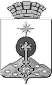 ГЛАВА СЕВЕРОУРАЛЬСКОГО ГОРОДСКОГО ОКРУГАПОСТАНОВЛЕНИЕГЛАВА СЕВЕРОУРАЛЬСКОГО ГОРОДСКОГО ОКРУГАПОСТАНОВЛЕНИЕ13.06.2018                                                                                                         № 664                                                                                                        № 664г. Североуральскг. СевероуральскДолжностьФамилия и инициалыСроки и результаты согласованияСроки и результаты согласованияСроки и результаты согласованияДолжностьФамилия и инициалыДата поступления на согласованиеДата согласованияЗамечания и подписьЗаместитель Главы Администрации Североуральского городского округаПаслер В.В.Заведующий юридической службой Администрации Североуральского городского округаГросман Е.А.